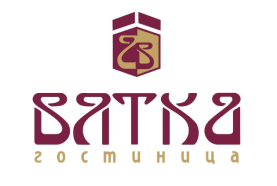 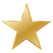 Гостиница Вятка приглашает к размещению участников соревнований по киокусинкай в период с 22-24 октября 2021 г.!Гостиница «Вятка» - самый большой отель города Кирова, располагает номерным фондом 182 номера от категории Стандарт до Люкс трехкомнатный со всем необходимым для комфортного размещения Вас и Ваших гостей. Категория отеля – «3 звезды», что подтверждает статус комфортной гостиницы с оптимальным сочетанием «цена-качество».Гостиница удобно расположена в самом центре города, в пяти минутах от вокзалов и в 30 минутах от аэропорта, в прямой транспортной доступности от любой точки города. В непосредственной близости от отеля находятся живописный городской парк с прудами и аллеями, торговые центры, колесо обозрения, цирк, кинотеатр, кафе и, рестораны.Разнообразный сервис в отеле включает услуги питания (заказ, комплекс, «шведский стол»), трансфер, вместительная охраняемая парковка, тренажерный зал, салон красоты, конференц-зал на 50 мест, зал для переговоров, бесплатный интернет wi-fi, камера хранений, сейфовая ячейка. Предоставляется услуга трансфера на фирменном автомобиле Ford (7 пассажирских мест).Бронирование бесплатно. Расчетный час - 12.00 (мск). Граждане России размещаются по предъявлению паспорта. Иностранные граждане размещаются по предъявлению паспорта, визы и миграционной карты.Питание может быть включено в стоимость проживания без выделения отдельной строкой. Кафе работает с 07.00 до 23.00 ежедневно.Всегда Вас ждем!Категория номераОписание номераЦена, р.Кол-во Одноместный стандарт (1 кат.)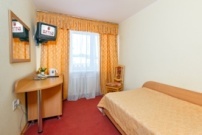 Односпальная кровать, холодильник, телевизор, телефон, чайник, фен. Номер состоит из комнаты, прихожей и ванной комнаты. 115086Одноместный комфорт (1 кат.)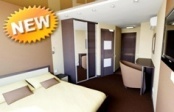 Широкая кровать (1,4 м), кондиционер, холодильник, телевизор, телефон, чайник, фен, ванная комната. Номер состоит из комнаты увеличенной площади, объединенной с прихожей и ванной комнаты с душевой кабиной.2700 (1 чел)3200 (2 чел)17Двухместный стандарт (1 кат.)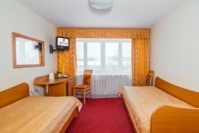 Две односпальные кровати, холодильник, телевизор, телефон, чайник, фен. Номер состоит из комнаты, прихожей и ванной комнаты.1900(950 руб. с человека)37Полулюкс джуниор сюит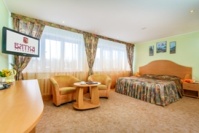 Двуспальная кровать или две односпальные кровати, гардероб, кондиционер, холодильник, телевизор, телефон, чайник, фен. Номер состоит из комнаты, прихожей и ванной комнаты.2880 (1 чел)3240 (2 чел)4Однокомнатный джуниор сюит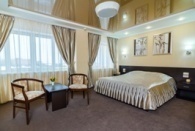 Двуспальная кровать, гардероб, кондиционер, холодильник, телевизор, телефон, чайник, фен. Номер состоит из комнаты увеличенной площади, объединенной с прихожей и ванной комнаты с джакузи и теплым полом.3330 (1 чел)3780 (2 чел)10Двухкомнатный джуниор сюит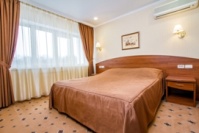 Двуспальная кровать, диван-кровать, гардероб, кондиционер, холодильник, телевизор в каждой комнате, телефон, чайник, халаты, тапочки, фен. Номер состоит из гостиной, спальни, ванной комнаты с джакузи и теплым полом. 3420 (1 чел)3870 (2 чел)10Люкс трехкомнатный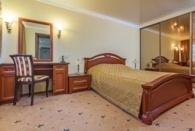 Двуспальная кровать, диван-кровать, гардероб, кондиционер, холодильник, телевизор в каждой комнате, телефон, чайник, халаты, тапочки, фен. Номер состоит из прихожей, гостиной, спальни, кабинета, ванной комнаты с джакузи и теплым полом.                  4500 (1 чел)4950 (2 чел)2Завтраки, обеды, ужины (3-х разовое питание)650-800 (в зависимости от пожеланий и бюджета) Киров, Октябрьский проспект, 145Бронирование: +7 (8332) 54-45-03, 8-800-550-45-03 (звонок по РФ бесплатный).Заявки по факсу (8332) 54-64-10,e-mail: vyatkahotel@mail.ru, на сайте www.vyatkahotel.ruПодготовлено 29 июня 2021 г. Настоящее предложение не является публичной офертой. Необходимо подтверждение гостиницы о наличии свободных номеров.